Community Based Organization (CBO)Consent and attestation for COVID-19 Wraparound AssistanceInstructionsThe CBO and the person requesting services should complete 
Sections 1 and 2. If the person requesting services is a COVID-19 close contact (has been within six feet of a COVID-19 case for 15 minutes or longer during the period of time that person may have been contagious COVID-19), fill out Section 3. Skip section 4.If the person requesting services is a COVID-19 case, skip Section 3 and fill out Section 4. Document accessibility: For individuals with disabilities or individuals who speak a language other than English, OHA can provide information in alternate formats such as translations, large print, or braille. Contact Mavel Morales at 1-844-882-7889, 711 TTY or OHA.ADAModifications@dhsoha.state.or.us.OFFICE OF THE DIRECTOROffice of the State Public Health Director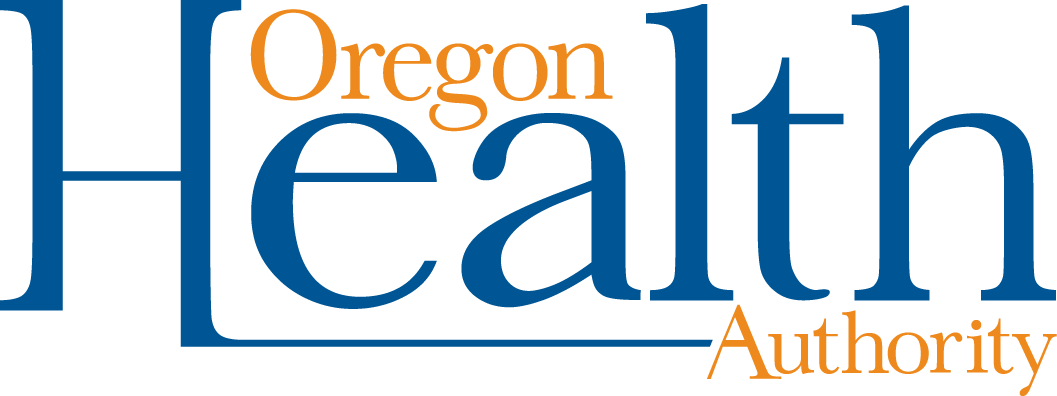 Section 1. Community Based Organization (CBO) informationSection 1. Community Based Organization (CBO) informationSection 1. Community Based Organization (CBO) informationCBO name:CBO staff name:CBO staff name:Section 2. Person requesting services informationSection 2. Person requesting services informationSection 2. Person requesting services informationName (first, middle, last):Date of birth:Phone number:Address:Address:Date of services:Section 3. Attestation — COVID-19 close contactA close contact is someone who was within six feet of a confirmed or presumptive positive case for 15 minutes or more while that person may have been contagious and met the public health guidelines for isolation. Please complete this section if you believe you are a close contact of a COVID-19 positive case.Section 3. Attestation — COVID-19 close contactA close contact is someone who was within six feet of a confirmed or presumptive positive case for 15 minutes or more while that person may have been contagious and met the public health guidelines for isolation. Please complete this section if you believe you are a close contact of a COVID-19 positive case.Section 3. Attestation — COVID-19 close contactA close contact is someone who was within six feet of a confirmed or presumptive positive case for 15 minutes or more while that person may have been contagious and met the public health guidelines for isolation. Please complete this section if you believe you are a close contact of a COVID-19 positive case.Section 3. Attestation — COVID-19 close contactA close contact is someone who was within six feet of a confirmed or presumptive positive case for 15 minutes or more while that person may have been contagious and met the public health guidelines for isolation. Please complete this section if you believe you are a close contact of a COVID-19 positive case.Section 3. Attestation — COVID-19 close contactA close contact is someone who was within six feet of a confirmed or presumptive positive case for 15 minutes or more while that person may have been contagious and met the public health guidelines for isolation. Please complete this section if you believe you are a close contact of a COVID-19 positive case.Date I was within six feet of a COVID-19 case for a total of 15 minutes or more: Date I was within six feet of a COVID-19 case for a total of 15 minutes or more: Date I was within six feet of a COVID-19 case for a total of 15 minutes or more: Known COVID-19 case informationPlease complete as much information as you are able about the person who is known to have exposed you to COVID-19.Known COVID-19 case informationPlease complete as much information as you are able about the person who is known to have exposed you to COVID-19.Known COVID-19 case informationPlease complete as much information as you are able about the person who is known to have exposed you to COVID-19.Known COVID-19 case informationPlease complete as much information as you are able about the person who is known to have exposed you to COVID-19.Known COVID-19 case informationPlease complete as much information as you are able about the person who is known to have exposed you to COVID-19.Name (first, middle, last):Name (first, middle, last):Date of birth:Date of birth:Phone number:Address:Address:Address:Address:County of residence:Confirm and attest that the information above is true and correct with your initials. Confirm and attest that the information above is true and correct with your initials. Confirm and attest that the information above is true and correct with your initials. Confirm and attest that the information above is true and correct with your initials. (initial)Section 4. Attestation – COVID-19 caseA COVID-19 case is someone who received positive test result OR has two or more COVID-19 symptoms within the last 10 days and was a close contact of a confirmed COVID-19 positive case. Please complete this section if you believe you are a COVID-19 positive or presumptive positive case. You may be asked to verify your testing information with your results.Section 4. Attestation – COVID-19 caseA COVID-19 case is someone who received positive test result OR has two or more COVID-19 symptoms within the last 10 days and was a close contact of a confirmed COVID-19 positive case. Please complete this section if you believe you are a COVID-19 positive or presumptive positive case. You may be asked to verify your testing information with your results.Section 4. Attestation – COVID-19 caseA COVID-19 case is someone who received positive test result OR has two or more COVID-19 symptoms within the last 10 days and was a close contact of a confirmed COVID-19 positive case. Please complete this section if you believe you are a COVID-19 positive or presumptive positive case. You may be asked to verify your testing information with your results.Section 4. Attestation – COVID-19 caseA COVID-19 case is someone who received positive test result OR has two or more COVID-19 symptoms within the last 10 days and was a close contact of a confirmed COVID-19 positive case. Please complete this section if you believe you are a COVID-19 positive or presumptive positive case. You may be asked to verify your testing information with your results.Section 4. Attestation – COVID-19 caseA COVID-19 case is someone who received positive test result OR has two or more COVID-19 symptoms within the last 10 days and was a close contact of a confirmed COVID-19 positive case. Please complete this section if you believe you are a COVID-19 positive or presumptive positive case. You may be asked to verify your testing information with your results.Section 4. Attestation – COVID-19 caseA COVID-19 case is someone who received positive test result OR has two or more COVID-19 symptoms within the last 10 days and was a close contact of a confirmed COVID-19 positive case. Please complete this section if you believe you are a COVID-19 positive or presumptive positive case. You may be asked to verify your testing information with your results.Section 4. Attestation – COVID-19 caseA COVID-19 case is someone who received positive test result OR has two or more COVID-19 symptoms within the last 10 days and was a close contact of a confirmed COVID-19 positive case. Please complete this section if you believe you are a COVID-19 positive or presumptive positive case. You may be asked to verify your testing information with your results.Section 4. Attestation – COVID-19 caseA COVID-19 case is someone who received positive test result OR has two or more COVID-19 symptoms within the last 10 days and was a close contact of a confirmed COVID-19 positive case. Please complete this section if you believe you are a COVID-19 positive or presumptive positive case. You may be asked to verify your testing information with your results.Confirmed positive – testing informationConfirmed positive – testing informationConfirmed positive – testing informationConfirmed positive – testing informationConfirmed positive – testing informationConfirmed positive – testing informationConfirmed positive – testing informationConfirmed positive – testing informationDate I received a positive COVID-19 test: Date I received a positive COVID-19 test: Date I received a positive COVID-19 test: Presumptive positive – symptom and exposure informationPresumptive positive – symptom and exposure informationPresumptive positive – symptom and exposure informationPresumptive positive – symptom and exposure informationPresumptive positive – symptom and exposure informationPresumptive positive – symptom and exposure informationPresumptive positive – symptom and exposure informationPresumptive positive – symptom and exposure informationDate I began having two or more of the following symptoms: shortness of breath, cough, fever, new loss of smell or taste (if no symptoms, write N/A): Date I began having two or more of the following symptoms: shortness of breath, cough, fever, new loss of smell or taste (if no symptoms, write N/A): Date I began having two or more of the following symptoms: shortness of breath, cough, fever, new loss of smell or taste (if no symptoms, write N/A): Date I began having two or more of the following symptoms: shortness of breath, cough, fever, new loss of smell or taste (if no symptoms, write N/A): Date I began having two or more of the following symptoms: shortness of breath, cough, fever, new loss of smell or taste (if no symptoms, write N/A): ANDANDANDANDANDANDANDANDDate I was within six feet of a COVID-19 case for a total of 15 minutes or more: Date I was within six feet of a COVID-19 case for a total of 15 minutes or more: Date I was within six feet of a COVID-19 case for a total of 15 minutes or more: Date I was within six feet of a COVID-19 case for a total of 15 minutes or more: Confirm and attest that the information above is true and correct with your initials.Confirm and attest that the information above is true and correct with your initials.Confirm and attest that the information above is true and correct with your initials.Confirm and attest that the information above is true and correct with your initials.Confirm and attest that the information above is true and correct with your initials.Confirm and attest that the information above is true and correct with your initials.(initial)(initial)PERSON REQUESTING SERVICES:
I agree to let the Community Based Organization (CBO) and staff person listed above see and use my personal information to help me receive short-term wraparound supports during my COVID-19 isolation and quarantine period. I agree to let the CBO listed above share my information with the Local Public Health Authority (LPHA) if needed. The CBO and LPHA are required to protect and keep any signed information private. PERSON REQUESTING SERVICES:
I agree to let the Community Based Organization (CBO) and staff person listed above see and use my personal information to help me receive short-term wraparound supports during my COVID-19 isolation and quarantine period. I agree to let the CBO listed above share my information with the Local Public Health Authority (LPHA) if needed. The CBO and LPHA are required to protect and keep any signed information private. PERSON REQUESTING SERVICES:
I agree to let the Community Based Organization (CBO) and staff person listed above see and use my personal information to help me receive short-term wraparound supports during my COVID-19 isolation and quarantine period. I agree to let the CBO listed above share my information with the Local Public Health Authority (LPHA) if needed. The CBO and LPHA are required to protect and keep any signed information private. PERSON REQUESTING SERVICES:
I agree to let the Community Based Organization (CBO) and staff person listed above see and use my personal information to help me receive short-term wraparound supports during my COVID-19 isolation and quarantine period. I agree to let the CBO listed above share my information with the Local Public Health Authority (LPHA) if needed. The CBO and LPHA are required to protect and keep any signed information private. PERSON REQUESTING SERVICES:
I agree to let the Community Based Organization (CBO) and staff person listed above see and use my personal information to help me receive short-term wraparound supports during my COVID-19 isolation and quarantine period. I agree to let the CBO listed above share my information with the Local Public Health Authority (LPHA) if needed. The CBO and LPHA are required to protect and keep any signed information private. PERSON REQUESTING SERVICES:
I agree to let the Community Based Organization (CBO) and staff person listed above see and use my personal information to help me receive short-term wraparound supports during my COVID-19 isolation and quarantine period. I agree to let the CBO listed above share my information with the Local Public Health Authority (LPHA) if needed. The CBO and LPHA are required to protect and keep any signed information private. PERSON REQUESTING SERVICES:
I agree to let the Community Based Organization (CBO) and staff person listed above see and use my personal information to help me receive short-term wraparound supports during my COVID-19 isolation and quarantine period. I agree to let the CBO listed above share my information with the Local Public Health Authority (LPHA) if needed. The CBO and LPHA are required to protect and keep any signed information private. PERSON REQUESTING SERVICES:
I agree to let the Community Based Organization (CBO) and staff person listed above see and use my personal information to help me receive short-term wraparound supports during my COVID-19 isolation and quarantine period. I agree to let the CBO listed above share my information with the Local Public Health Authority (LPHA) if needed. The CBO and LPHA are required to protect and keep any signed information private. I have not/am not receiving wraparound services for isolation or quarantine from another organization.I have not/am not receiving wraparound services for isolation or quarantine from another organization.I have not/am not receiving wraparound services for isolation or quarantine from another organization.I have not/am not receiving wraparound services for isolation or quarantine from another organization.I have not/am not receiving wraparound services for isolation or quarantine from another organization.I have not/am not receiving wraparound services for isolation or quarantine from another organization.I have not/am not receiving wraparound services for isolation or quarantine from another organization.SignatureSignatureSignatureSignatureSignatureSignatureDateFor CBO administrative use:For CBO administrative use:For CBO administrative use:This person has met criteria to receive wraparound services
(check at least one):This person has met criteria to receive wraparound services
(check at least one):This person has met criteria to receive wraparound services
(check at least one):Close contact: This person has been within six feet of a known case for a total of 15 minutes during the time they would have been in isolation.Close contact: This person has been within six feet of a known case for a total of 15 minutes during the time they would have been in isolation.Confirmed case: This person has provided a positive test result.Confirmed case: This person has provided a positive test result.Presumptive case: This person has been within six feet of a known case for a total of 15 minutes during the period they would have been in isolation AND has two or more symptoms of COVID-19.Presumptive case: This person has been within six feet of a known case for a total of 15 minutes during the period they would have been in isolation AND has two or more symptoms of COVID-19.CBO approval CBO approval Date:Start date for services:Start date for services:Estimated end date for services:Estimated end date for services:CBO denial: CBO denial: Date: